Цели конкурса: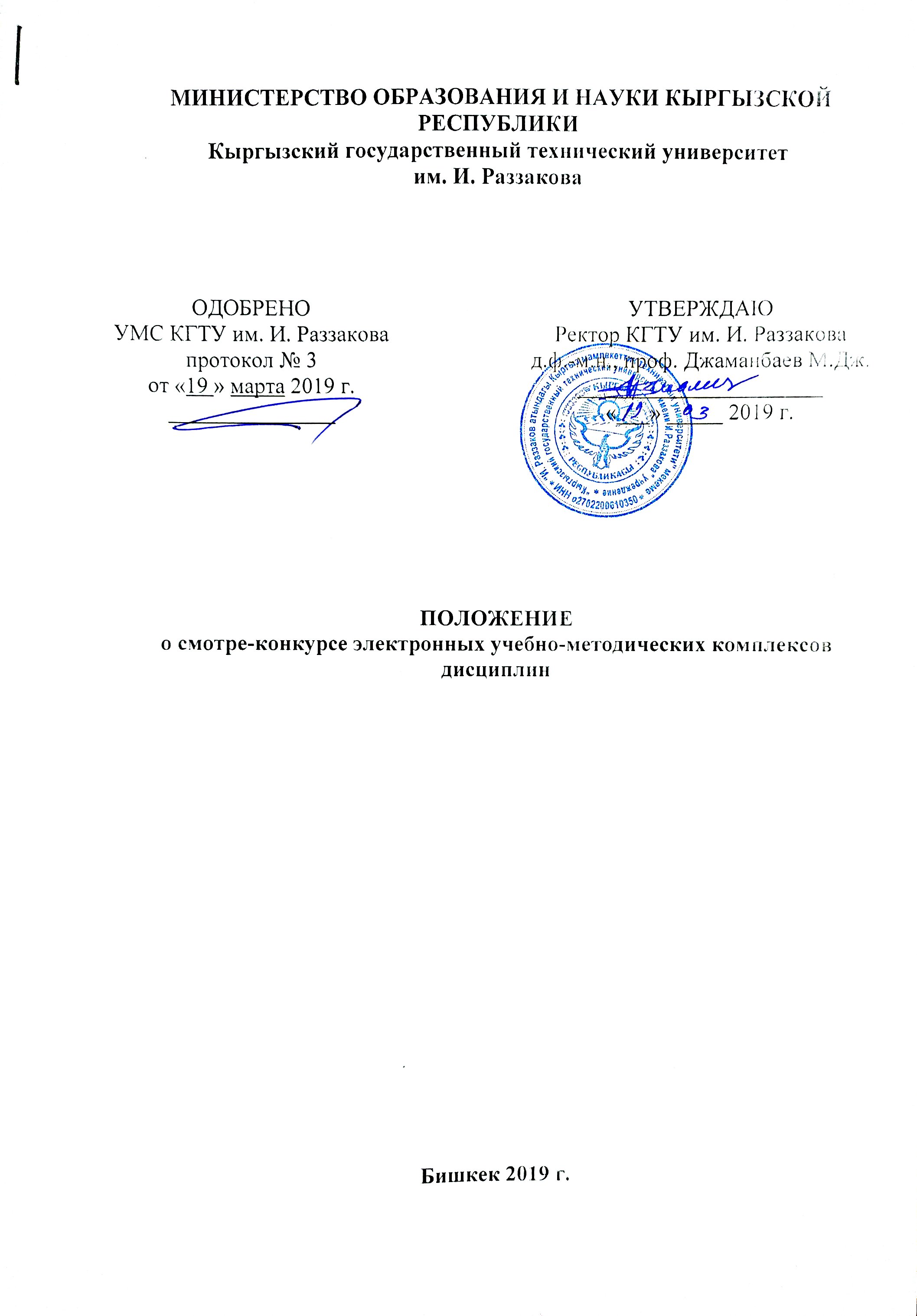 повышение качества образования;продвижение инноваций в сфере высшего образования на основе компетентностного подхода к формированию образовательных программ;стимулирование деятельности профессорско-преподавательского состава университета, активно внедряющих инновации при подготовке ЭУМК дисциплин по кредитной технологии обучения.Задачи конкурса:Выявление и распространение лучшего опыта применению инновационных образовательных технологий и современных дидактических моделей;Повышение качества образовательных услуг;Обновление содержания образования;Обеспечение индивидуального подхода к обучению;Совершенствование методической работы;Поддержка преподавателей-новаторов;Повышение инновационной деятельности университета.На конкурсе могут быть представлены ЭУМК, содержащие:Рабочую программу дисциплины, разработанную на основе компетентностного подхода (содержание дисциплины по ГОС ВПО КР), компетенции выпускника, пререквизит, постреквизит, тематика всех видов учебных занятий, распределение баллов по модулям, вопросы к модулям, литература;Учебно-методические материалы лекций (презентация лекций Power Point; электронные учебники, видео лекции и др.);Учебно-методические материалы семинарских, практических занятий (методические материалы, виртуальные лабораторные работы,  презентации Power Point, видео, аудио, электронные инновационные образовательные материалы и другие мультимедийные ресурсы.)Материалы по организации самостоятельной работы студентов (глоссарий, темы СРС, примерные темы рефератов, эссе, методические рекомендации по самостоятельному изучению дисциплины, график СРС);Материалы по организации курсовых, выпускных квалификационных работ (методические указания по выполнению курсовых, выпускных квалификационных работ);Материалы по формам текущего, промежуточного и итогового контроля (электронные контрольно-оценочные средства);Силлабусы;Глоссарий.Требования к конкурсным работам:Структура, содержание и оформление ЭУМК должны соответствовать нормативным документам (ГОС, учебным планам, Положению об ЭУМК);ЭУМК должен быть апробирован;ЭУМК должен быть представлен на конкурсе в электронном виде;ЭУМК должен сопровождаться рецензиями, которые влияют на общую оценку работы (1 внутренняя, 1 внешняя).Критерии оценки ЭУМК:инновационность и оригинальность ЭУМК на основе компетентностного подхода;стимулирование познавательной активности студентов (разнообразие видов учебно-познавательной деятельности, методические рекомендации по использованию ТСО и программного обеспечения);индивидуализация обучения студентов;формирование навыков самостоятельного приобретения знаний, умений, наряду с развитием коллективных форм учебной деятельности;объем и качество представленного информационного и иллюстрационного материала;качество технического исполнения.Сроки и условия проведения конкурсаКонкурс проводится ежегодно согласно приказа ректора университета, где указываются сроки и состав конкурсной комиссии.Кафедры принимают участие в конкурсе с учетом подведения итогов рейтинга кафедр.Конкурс проводится в 3 этапа:I этап – экспертная оценка ЭУМК в структурных подразделениях университета.Каждый факультет или институт представляет на II этап конкурса не менее 3 (трех) ЭУМК. Представленные ЭУМК сопровождаются решением Учебно-методической комиссии подразделения, рецензией на представленную работу. Каждая представляемая работа на университетский конкурс оформляется в отдельную папку с указанными материалами в электронном виде.II этап – публичная презентация ЭУМК.Авторы ЭУМК, прошедшие на второй этап конкурса, представляют презентацию своего ЭУМК перед комиссией университета.III этап – оценка ЭУМК конкурсной комиссией университета. По итогам презентации проводится тайное голосование, по результатам которого определяются победители конкурса. Награждение По результатам конкурса ЭУМК номинанты, занявшие I, II, III места будут рекомендованы для участия в конкурсе Ассоциации образовательных учреждений EdNet.Победители конкурса награждаются Дипломами I, II, III степени и денежными премиями (1 место – 5 000 сом, 2 место – 4000 сом, 3 место – 3000 сом). 